§567-A.  Certifications1.  Cathodic protection tester.  The commissioner may certify a person as a cathodic protection tester on finding that the person understands the principles and measurements of all common types of cathodic protection systems as applied to buried metal piping and tank systems.  At a minimum, these persons must have education and experience in soil resistivity, stray current, structure-to-soil potential and component electrical isolation measurements of buried metal piping and tank systems.[PL 1989, c. 865, §13 (NEW).]2.  Corrosion expert.  The commissioner may certify a person as a corrosion expert on finding that the person has a thorough knowledge of the physical sciences and the principles of engineering and mathematics acquired by professional education and related practical experience and is qualified to engage in the practice of corrosion control on buried or submerged metal piping systems and metal tanks.  That person must be accredited as being qualified by the National Association of Corrosion Engineers or be a professional engineer registered in this State who has certification or licensing that includes education and experience in corrosion control of buried or submerged metal piping systems and metal tanks.[PL 1989, c. 865, §13 (NEW).]SECTION HISTORYPL 1989, c. 865, §13 (NEW). The State of Maine claims a copyright in its codified statutes. If you intend to republish this material, we require that you include the following disclaimer in your publication:All copyrights and other rights to statutory text are reserved by the State of Maine. The text included in this publication reflects changes made through the First Regular and First Special Session of the 131st Maine Legislature and is current through November 1, 2023
                    . The text is subject to change without notice. It is a version that has not been officially certified by the Secretary of State. Refer to the Maine Revised Statutes Annotated and supplements for certified text.
                The Office of the Revisor of Statutes also requests that you send us one copy of any statutory publication you may produce. Our goal is not to restrict publishing activity, but to keep track of who is publishing what, to identify any needless duplication and to preserve the State's copyright rights.PLEASE NOTE: The Revisor's Office cannot perform research for or provide legal advice or interpretation of Maine law to the public. If you need legal assistance, please contact a qualified attorney.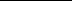 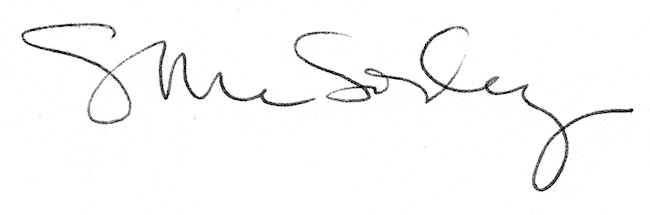 